ANNEX- prof.dr.ing. Florin Popescu -Lista cărților publicateFlorin Popescu, Razvan Mahu, Ion Ion, Computational Fluid Dynamics – concepts, Editura Universitatii Dunarea de Jos din Galati, 2018.Florin Popescu, Mecanica fluidelor (curs), Editura Universitatii Dunarea de Jos din Galati, 2008.Florin Popescu, Metode numerice (curs), Editura Universitatii Dunarea de Jos din Galati, 2008.Florin Popescu, Radu Mircea Damian, Viorel Andrei, Dinamica Fluidelor Polifazice, Editura Fundatiei Universitare “Dunarea de Jos” Galati, 2006, ISBN 973-627-266-4.Florin Popescu, Modelare si validare experimentala in curgerea fluidelor, Editura Fundatiei Universitare “Dunarea de Jos” Galati, 2005, I.S.B.N.973-627-165-X., Viorel Ariton, Viorel Andrei, Metode numerice aplicate in inginerie, Editura Fundatia Academica, 2001, I.S.B.N. -973-99885-7-3.Viorel Andrei, , Probleme rezolvate de cinematica si dinamica fluidelor ideale, (uz intern), Universitatea Dunarea de Jos din Galati, 1997.Lucrări și articole publicate în reviste științifice sau în volumele unor conferințe internaționale2015Oana Zbarcea, Florin Popescu, Ion V. Ion, Thermal Analysis of a University Campus Heating Plant, The 20th National Conference on Thermodynamics, June, 4-5, 2015, "Gheorghe Asachi" Technical University of Iasi.Eugen Dimofte, Florin Popescu, Ion V. Ion, A review of recent research on sand dunes formation, The 8th International Conference on Environmental Engineering and Management (ICEEM08), Iasi, sept. 2015, "Gheorghe Asachi" Technical University of Iasi, http://www.tuiasi.ro/en/events/international-conference-held-at-tuiasi-iceem08-call-for-papers E. Dimofte, F. Popescu, I. V. Ion, Numerical modeling of turbulent flow around a circular cylinder, The Annals of “Dunarea de Jos” University of Galati. Fascicle IV. Refrigerating Technique, Internal Combustion Engines, Boilers and Turbines, 2015, http://journalseek.net/cgi-bin/journalseek/journalsearch.cgi?query=1221-4558&field=title&editorID=&send=Search+Title%2FISSN+OnlyIon V.I., Popescu Fl., Zbarcea O., Energy saving in a heating boiler, Proceedings of the 4th International Conference On Thermal Equipment, Renewable Energy And Rural Development, 04 - 06 June 2015, Hotel Posada Vidraru, EBSCO Publishing databases.Dimofte E., Popescu F., Ion V.I., A numerical study of the recirculation area of the multiphase flow over obstacles of various geometrical shapes, The Annals of “Dunarea de Jos” University of Galati, Fascicle IX. Metallurgy and Materials Science 2015, ISSN 1221 – 4639, 2015, EBSCO Publishing databases.Ion V. I., Popescu F., Paraschiv L.S, Paraschiv S., Exergoeconomic analysis of a 70t/h heating furnace, Proceedings of University of Ruse) НАУЧНИ ТРУДОВЕ НА РУСЕНСКИЯ УНИВЕРСИТЕТ – 2015, том 53, серия 1.2, pp. 12-16. ISSN 1311-3321, 2015, VINITI database.Ion V.I., Popescu F., Paraschiv S.L, Paraschiv S., Thermal and economic analysis of a combined solar - biomass heating system, Proceedings of  ECOS 2015-The 28th International Conference on Efficiency, Cost, Optimization, Simulation and Environmental Impact of Energy Systems, June 30 July 3, 2015, Pau, France, http://ecos2015.sciencesconf.org/program. 2014Mahu, R., Popescu, F., Ion, V.I, Numerical simulation of biomass combustion in a downdraft boiler, THE ANNALS  OF “DUNĂREA DE JOS” UNIVERSITY OF GALAŢI, Fascicle V, Year XXXII (XXXVII), 2014, pag. 37-40, http://www.cmrs.ugal.ro/TMB/Dimofte E., Popescu Fl., Ion V.I., Hot air distribution through main bustle pipe on the tuyeres of a blast furnace, Proceedings of the 3rd International Conference of Thermal Equipment, Renewable Energy and Rural Development - TE-RE-RD, June 12-14, 2014, Mamaia, Romania, pp. 33-38, 2014, http://fluidas.ro/tererd/proceedings/proceedings_TERERD_2014.pdf2013R. Mahu, I.V. Ion, F. Popescu, Testing of improved boiler for biomass briquettes, Proceedings of the 41 International Symposium on Agricultural Engineering, Agricultural Institute of Slovenia, 2013, http://atae.agr.hr/proceedings.htmR. Mahu, F. Popescu and I.V. Ion, CFD Modeling Approach for HVAC Systems Analysis, Chemical Bulletin of “Politehnica” University of Timisoara, ROMANIA, Volume 57(71), 2, 2012, http://www.chemicalbulletin.ro/admin/articole/79687Chemical_Bulletin_Galati.pdfR. Mahu, F. Popescu and I.V. Ion, Experimental approach of the turbulent separated flow, Revista Termotehnica, 2013, http://www.revistatermotehnica.agir.ro/articol.php?id=1734, BDI: INDEX COPERNICUS INTERNATIONAL, ACADEMIC KEYS, getCITEDRăzvan MAHU, Florin POPESCU, Ion V. ION, CFD modelling of Biomass Combustion in a Heating Boiler, Revista Termotehnica, 2013 An XVII, nr.Supliment 1, http://www.revistatermotehnica.agir.ro/articol.php?id=1920  , BDI: INDEX COPERNICUS INTERNATIONAL, ACADEMIC KEYS, getCITED2012R. Mahu, F. Popescu and I.V. Ion, CFD Modeling Approach for HVAC Systems Analysis, Chemical Bulletin of “Politehnica” University of Timisoara, Volume 57(71), Faculty of Chemical Engineering, 2012Ion V. Ion • Florin Popescu,• Gina G. Rolea, A biomass pyrolysis model for CFD application, Journal of Thermal Analysis and Calorimetry, Springer Verlag, ISSN 1388-6150, 2012, DOI: 10.1007/s10973-012-2552-7F. Popescu, I.V. Ion, The Study of a separating and Reattaching Flow Topology, The 4th International Conference Advanced Composite Materials Engineering COMAT 2012, Brasov, under Italian Society for Experimental Stress Analysis (AIAS)I.V. Ion, F. Popescu, G. Ciocea, Energy Saving and GHG Emission Reduction in a Micro-CCHP System by use of Solar Energy, 53rd International Scientific Conference, 11-12 October 2012, Rīga, Latvija.2011Alexandru Ioan, Leonard Domnisoru, Dumitru Dragomir & Florin Popescu. The modelling of pipeline stress during water hammer phenomenon, Proceedings of the 15th International Conference “Modern Technologies, Quality and Innovation” ModTech2011, Chisinau, 25-27 mai 2011, ISSN 2069-6736,  pp. 513-516, http://www.modtech.tuiasi.ro/2011/ Emilia Pecheanu, Cristina Savastru, Florin Popescu, Adrian Istrate, New Methods for Developing Personal and Social Skills, Proceedings of the Seventh International Conference on NEW HORIZONS IN INDUSTRY, BUSINESS AND EDUCATION, 2011, pp. 155-162, 25-26 August 2011, Chios, Greece, http://nhibe2011.teicrete.gr/ Mahu, R., Popescu, F., „3D CFD Modeling and Simulation of NREL Phase VI Rotor”, International Conference on Numerical Analysis and Applied Mathematics - ICNAAM 2011 (published  in AIP Conference Proceedings, September 2011, Vol.1389, pp.1520-1523, doi: 10.1063/1.3637914) http://adsabs.harvard.edu/abs/2011AIPC.1389.1520M R. Mahu, F. Popescu, „Applicability of 3D CFD Methods to Urban Atmospheric Pollutant Dispersion Modeling & Simulation”, Proceedings of the International Conference „ENVIRONMENTAL CAPACITY BUILDING”, November 2011, pp.32-33, ISBN 978-606-8035-37-6)R.Mahu, F. Popescu, „Preliminary results on the numerical assessment approach using FLUENT platform”, The PhD Student Symposium, December 2011 (poster presentation) - POSDRU/107/1.5/S/76822, Project SOP HRD 107/1.5/S/76822 - TOP ACADEMICRolea G.G., Popescu F., Ion V.I., Modeling of biomass pirolysis process, International Conference “ENVIRONMENTAL CAPACITY BUILDING”, 11th -13th November 2011, Bucharest, Romania.Rolea G.G., Popescu F., Ion V.I., Simulation of agricultural residues gasification, TERMOTEHNICA, (THERMOTECHNIQUE/THERMAL ENGINEERING), Anul XV, 2S/2011, http://www.revistatermotehnica.agir.ro/files/2_2011_Ingineria%20Mediului%20Aplicata%20la%20Instalatii%20Termoenergetice.pdfMahu, R., Popescu, F., „NREL Phase VI Rotor Modeling And Simulation Using ANSYS FLUENT® 12.1”, Young Researchers Conference - YRC 2010 (published in Mathematical Modeling in Civil Engineering - Scientific Journal, Vol.7, No.1-2, pp.185-194, March 2011, ISSN 2066-6926)Ştefan Bordei, Florin Popescu, “Aerodynamic results for a notchback race car”, The Annals of “Dunărea de Jos” University of Galati, Fascicle V, Volume II, 2011, pag.65-84, ISSN 1221-4566, indexată în bazele de date: METADEX, CSA Engineering Research Database, CSA Mechanical & Transportation Engineering Abstracts, CSA Copper Data Center Database, http://www.cmrs.ugal.ro/TMB/2011Ion V. Ion, Florin Popescu, FINITE-TIME THERMODYNAMICS BASED ECOLOGICAL ANALYSIS OF AN IRREVERSIBLE RANKINE HEAT ENGINE  The Annals of “Dunărea de Jos”; University of Galati, Fascicle V, Volume II, 2011, pag. 59-64, ISSN 1221-4566, indexată în bazele de date: METADEX;, CSA Engineering Research Database, CSA Mechanical & Transportation Engineering Abstracts, CSA Copper Data Center Database, http://www.cmrs.ugal.ro/TMB/2011Rolea G.G., Popescu F., Ion V.I., Tasma D., Syngas composition produced from agricultural residues, Proceedings of the 8th International Conference on Industrial Power Engineering, Ciei 2011, “Vasile Alecsandri” University of Bacau, Alma Mater Publishing House, pp. 225-231. Issn 2069 – 9905 2010Stefan Bordei, Florin Popescu, Best practices for the Simulations of Rear Wings for the Motor-Sport Applications, Eficienţă şi Inovaţie prin Simulare Numerică, ANSYS  FLOWMASTER, Sinaia, 17-18 iunie 2010, Editura Printech. ISBN 978-606-521-528-3.Stefan Bordei, Florin Popescu, Optimizarea sistemelor de ventilaţie, încălzire şi climatizare cu ajutorul simulărilor numerice, Revista construcţiilor, anul VI, nr.60, iunie 2010, pag. 90-92, ISSN1841-1290.Stefan Bordei, Florin Popescu, Optimising a HVAC System through numerical modelling in Ansys Airpak and Ansys CFD, COMAT 2010 – The 3rd International Conference on Advanced Composite materials Engineering, Braşov, oct. 2010, http://www.slideshare.net/stefanbordei/registration-comat2010 Gina Georgiana Rolea, Gheorghe Ciocea, Ion V. Ion, Florin Popescu, The use of reed briquettes in a domestic heater, International Conference on Development, Energy, Environement, Economics (DEEE ’10), Puerto de la Cruz, Tenerife, November 30 – December 02, pag. 403-406, ISBN 978-960-474-253-0, ISSN: 1792-6653 (indexat ISI), WSEAS Press, 2010.Gina Georgiana Rolea, Gabriel Murariu, Florin Popescu, Matlab approaching for combustion preliminary assesment, Annals of „Dunarea de Jos” University of Galati, Mathematics, Physics, Theoretical Mechanics, Fascicle II, Year II (XXXIII) 2010, no.2, pag. 201-205, http://www.phys.ugal.ro/Annals_Fascicle_2/Year2010/index2.htm Gina Georgiana Rolea, Florin Popescu, Gabriel Murariu, A numerical algoritm for solving a specific chemical equilibrium, Annals of „Dunarea de Jos” University of Galati, Fascicle V, Technologies in machine building, ISSN 1221-4566, Year 2010 – volume II, pag. 131-135, http://www.phys.ugal.ro/Annals_Fascicle_2/Year2010/index2.htm Gina Georgiana Rolea, Florin Popescu, Gabriel Murariu, On the thermochemical equilibrium modeling of a biomass gasyfing process, Annals of „Dunarea de Jos” University of Galati, Fascicle V, Technologies in machine building, ISSN 1221-4566, Year 2010 – volume II, pag. 135-139, http://www.tcm.ugal.ro/tmb/2010/L20_Fascicula%20V_2010_Rolea.pdf Ioan Alexandru, Florin Popescu, Leonard Domnisoru, Dumitru Dragomir, The Experimental Study of Water Hammer Phenomenom with Application to the Ship Systems, The Annals of “Dunarea de Jos” University of Galati, Fascicle XI – Shipbuilding, pag. 203-207, ISSN 1221-4620, Galati University Press, 2010, http://www.naoe.ugal.ro/index.php?p=analele_universitatii_fascicola_xi_arhives_2010 Camelia L. Popa, Viorel Popa, Florin Popescu, „Analyitical Model of a Matrix Heat Exchanger with Longitudinal Heat Conduction in the Matrix ”, Proceedings of the 3rd International Conference – Computational Mechanics and Virtual Engineering – COMEC 2009, 29-30 October, pag. 559-563, Braşov, ISBN 978-973-598-572-1. (Under FISITA patronage, Indexată in baza de date internationala FISITA - International Federation of Automotive Engineering Societies).Viorel Andrei, Florin Popescu, „TheQuasi-plane Model for Calculating the Friction Drag on a Ship Hull”, Proceedings of the 3rd International Conference – Computational Mechanics and Virtual Engineering – COMEC 2009, 29-30 October, pag. 553-558, Braşov, ISBN 978-973-598-572-1. (Under FISITA patronage, Indexată in baza de date internationala FISITA - International Federation of Automotive Engineering Societies).Emilia Pecheanu, Diana Stefanescu, Florin Popescu, „On Modeling Instructional Content in Computer Assisted Learning”, Proceedings of the 6th International Conference on New Horizons in Industry, Business and Education – NHIBE 27-28 August 2009, pag. 171-174, Santorini island, Greece, Technological Educational Institute of Crete Publishing House, ISBN 978-960-88785-8-7, http://nhibe2009.teicrete.gr/ Florin Popescu, Ion V. Ion, Gina Georgiana Rolea, „Effect of excess air on natural gas/blast furnace gas co-combustion”, Proceedings of the 3rd International Conference on Thermal Engines and Environmental Engineering, June 4-6, 2009, pag. 321-328, Editura fundaţiei universitare „Dunarea de Jos” din Galati, ISBN 978-973-627-442-8Florin Popescu, Ion Ion, Gina Georgiana Rolea, Effect of excess air on natural gas/blast furnace gas co-combustion, Proceedings of the 3rd International Conference on Thermal Engines and Environmental Engineering, METIME, 4-6 June 2009, Galati, Romania, ISBN 978-973-627-442-8.Florin Popescu, Tanase Panait, Experimental Study of the Separated-Reattached Flow over a Backward-Facing Step. 5th WSEAS International Conference on FLUID MECHANICS (FLUIDS'08) organized in Acapulco, Mexico, 25-27 of January, 2008, (indexat ISI	 http://apps.isiknowledge.com/summary.do?qid=2&product=UA&SID=N1KAomm%40bFbFLOa96KP&search_mode=GeneralSearch)Ion V. Ion, Florin Popescu, Lucian Georgescu, Prediction of the pollutants generation in natural gas/residual steel gases co-combustion, International Journal of Energy and Environment, ISSN: 1109-9577, (Issue 2, Volume 1, 2007), pag. 79-84, aparut in 2008.Florin Popescu, Tănase Panait, “Numerical Modeling and Experimental Validation of a Turbulent Separated Reattached Flow”, International Journal of Mathematical Models and Methods in Applied Sciences, ISSN: 1998-0140, (Issue 4, Volume 1, 2007), pag. 280-284, publicat in 2008 Ion V. Ion, Florin Popescu, Lucian Georgescu, Numerical Study of Pollutant Gases yield from Combustion of Residual Steel Gases, Waste Management, water pollution, Air Pollution, Indoor Climate, Arcachon, France, pag.196-201, October 14-16, 2007, ISSN 1790-5095, ISBN 978-960-6766-10-7 http://www.wseas.us/e-library/conferences/2007franceenv/papers/571-096.pdf Florin Popescu, Ion V. Ion, Jorge Martins, Thermohydraulic Analysis of a Solar Collector for Wood Drying by Numerical Simulation, Southeastern Europe Fluent Event 2005, 11-13 May, Porto Carras Grand Resort, Greece, 2005 (printed on CD).Florin Popescu, Camelia Lacramioara Popa. Multi-Way Hydraulic Distributor with an Interception Unit, First International Conference „Prof. Emil Gaiginschi Jubilee – Advanced Concepts in Mechanical Engineering”, Buletinul Institutului Politehnic din Iasi, Universitatea Tehnica „Gheorghe Asachi”, Iasi, tomul L (LIV), fascicula , pag 57-61, 2004.Florin Popescu, Viorel Popa – Numerical Solution for Partial Differential Equations in engineering and science, The Annals of „Dunarea de Jos” University of Galati,  Fascicula IV, Anul XVIII, 2004, pag. 109-114, ISSN 1221-4558Amarfi V, Popa V, Popescu F. Procédé pour l’extraction du Krypton-Xenon de l’air, The Eight Cryogenics 2004 IIR International Conference, Session P - Installations de traitement et équipéments industriels, pag. 189-193, Praga, 2004.Florin Popescu, Emilia Pecheanu, Adrian Istrate, New Solutions for building Integrated Educational Frameworks, 3rd International Conference New Horizons in Industry and Education NHIE 2003, Santorini, Greece, pag. 270-275, ISBN 960-85316-7-5Emilia Pecheanu, Diana Stefanescu, Florin Popescu, Assisted-learning and Individual Cognitive Style, 3rd International Conference New Horizons in Industry and Education NHIE 2003, Santorini, Greece, pag. 258-263, ISBN 960-85316-7-5Florin Popescu, Diana Stefanescu, Emilia Pecheanu, Adrian Istrate, Noi solutii pentru dezvoltarea invatamintului asistat de calculator in Romania, Simpozionul  "Tehnologii educationale pe platforme electronice in invatamintul ingineresc", MEN, UTCB, Bucuresti, 2003, ISBN 973-8165-44-XViorel POPA, Florin Popescu, Ion Ion. Metoda diferentiala pentru dimensionarea schimbatoarelor de caldura in placi. A XIII Conferinta Nationala de Termotehnica cu participare internationala, 30-31 mai 2003, Resita, pag. 117-122, ISSN 1453-7394Florin POPESCU, Ion ION, Viorel POPA. Performances Prediction of TGM89 Steam Boiler Burners by Numerical Simulation. Proceedings of the Workshop on Numerical Methods in Fluid Mechanics and Fluent Applications, organizat de Academia Română, Timisoara, May 22-23 , 2003, pag. 256-265, ISBN 973-638-022-XFlorin POPESCU, Ion ION – Numerical study of simultaneous combustion of coke-oven gas, blast furnace and natural gas in a 230 MW energy boiler,  2003 Southeastern Europe Fluent Users’ Group, (abstract in volume-pag. 57, paper on CD), Turcia, 2003.Viorel POPA, Florin Popescu, Alexandru Serban. Prediction of Liquid Hydrogen Pressurant Requirements. The 6-th International Conference on Heat Engines and Environmental Protection TRIVENT, 26-28 mai 2003, Budapesta, Ungaria, pag.109-112.Ciprian Daniel Neagu, Lucian Puiu Georgescu, Florin Popescu, Prediction of the Toxicyty of some Aromatic Compounds by Neuro-Fuzzy Method, Proceedings of the First International Conference on Environmental Engineering and Management, ICEEMM/01, September 26-28, 2002, Iasi, Romania, pag. 383-393, ISSN 1582-9596, http://omicron.ch.tuiasi.ro/EEMJ/issues/vol1/vol1no3.htm Viorel POPA, Florin Popescu, Alexandru Serban. Air Separation Unit for Delivery of Oxygen at Variable Rate. The Nineteenth International Cryogenic Engineering Conference ICEC 19, iulie 2002, Grenoble, Franta, pag.219-222, ISBN 81-7319-508-0Viorel POPA, Florin Popescu. Studiul instabilitatilor care apar in curgerea fluidelor criogenice. A XII Conferinta Nationala de Termotehnica cu participare internationala, 14-16 noiembrie 2002, Constanta, pag.296-302, ISBN 973-8303-17-7Emilia Pecheanu, Diana Stefanescu and Florin Popescu, “Student modeling methods in WWW-based tutoring systems”, 10 pag., International Conference on Qualification and Training in Information and Communication Technologies, October, 2002, pag. 70-77, http://www.fict.ro/QTICT%2702_files/QTICT02.pdf Viorel POPA, Florin Popescu. Metoda simpla de modelare numerica folosita la proiectarea unui criostat. Conferinta a IX-a Eficienta, confort, conservarea energiei si protectia mediului BIRAC 2002, 27-29 noiembrie 2002, Bucuresti, pag. 328-331.Krisztina Uzuneanu, Florin Popescu – Considerations on the use of a blend ethanol-gasoline to supply a spark ignition engine, regarding the thermal economic performance, Analele Universitatii din Galati, anul XVI, 2001, pag. 67-71, ISSN 1221-4558, http://www.tmt.ugal.ro/Items/Annals/2001-Annals.htm Diana Stefanescu, Emilia Pecheanu and Florin Popescu, Tutorial: "Student Modeling in WWW-based tutoring Systems - An overview",         http://rilw.emp.paed.uni-muenchen.de, RILW2001.Popescu, F., Damian, R.M., Popescu, F., Damian, R.M., Numerical grid generation on simple and multiple connected space using  elliptic partial differential equations, Analele Universitatii din Bucuresti, Seria matematica, vol. XLIX, 2000, pag. 137-150.Popescu, F., Damian, R.M., Studiul curgerilor cu desprindere si reatasare, Analele 2000 ale Facultatii de Inginerie Mecanica, Constanta, 2000.Popescu, F., Damian, R.M., Studiu experimental al curgerii turbulente peste o treapta descendenta Re=84000, Analele 2000 ale Facultatii de Inginerie Mecanica, Constanta, 2000.Popescu, F., Damian, R.M., Experimental and Theoretical Study of the Flow Behind a Backward-Facing Step, Fifth International Conference on Hydraulic Machinery and Hydrodynamics, pag. 129-135, october 2000, Timisoara.Popescu, F., Damian, R.M., Experimental Study and Fluent Simulation of a Separated Reattached Flow Over a Backward-Facing Step Re=84000, First Southeastern European Fluent Users Meeting, pag. S2_21-S2_27, October 2000, Thessaloniki, Greece.Popescu, F. Ion, I., Predictia arderii gazelor naturale în cazanele de abur, Conferinta Nationala de Energetica Industriala-Milenium, Universitatea din Bacau, pag. 166-169, 2000.Popescu, F. Ion, I., Conversia monoxidului de azot in dioxid de azot din liniile de prelevare ale analizoarelor de gaze, Conferinta Nationala de Energetica Industriala-Milenium, Universitatea din Bacau, pag. 170-173, 2000.Popescu, F., Damian, R.M., Numerical Technique and Computer Program to Generate Orthogonal Two-dimensional Grids, Revista Computing, nr.10, pag. 27-32, 1999.Popescu, F., Damian, R.M., “O metoda numerica explicita de rezolvare a ecuatiilor Navier-Stokes”, A IX-a Conferinta Nationala de Termotehnica, Craiova, pag.114-117, 1999.Popescu, F., 2D Orthogonal Grid Generation with Elliptic Partial Differential Equations, CDMTCS Research Report Series: Computability, Complexity, and Fuzziness (CCF '99), pag. 11, Galati, 1999.Scarpete, D., Popescu, F., “Rolling Contact Fatigue Test for Rolling Bearing Materials”, The IX-th International Conference CONAT ’99, Brasov, pag. 358-363, 1999.Ariton, V., Popescu, F., Case-Based Fault Detection for Parallel Processing, Manufacturing Systems: Modelling, Management and Control, Vienna, Austria, feb. 1997.Popescu, F., Pressure Distribution in 2D Potential Flow around a NACA Profile, The 7th National Conference of Thermodynamics, Brasov, 1997.Popescu, F., Damian, R.M., “Controlul distributiei punctelor in generarea retelelor de discretizare prin metoda ecuatiilor diferentiale cu derivate partiale de tip elliptic”, Conferinta nationala de Masini si echipamente termice, Fasc.II, Galati, 1997.Popescu, F., Damian, R.M., Generarea algebrica a retelelor de discretizare, Conferinta nationala de Masini si echipamente termice, pag. 60-67, Galati, 1997.Andrei, V., Popescu, F., "3D Hidrodinamic Model of the Potential Flow past an Ellipsoid using Vertical Threads of  Sources", The Annals of the University of Galati, Fasc.II, 1996.Popescu, F., Analiza unor metode numerice explicite de rezolvare a ecuatiilor diferentiale cu derivate partiale hiperbolice, A VI-a Conferinta de termotehnica, Iasi-Chisinau, 1996.Popescu, F., Studiu comparativ privind diverse scheme numerice de rezolvare a ecuatiilor diferentiale cu derivate partiale hiperbolice liniare utilizate in mecanica fluidelor, a VI-a Conferinta nationala de termotehnica, Iasi-Chisinau, 1996.Popescu, F., Andrei, V., "3D Hidrodinamic Model of the Potential Flow past an Immersed Body using Vertical Surfaces of Linear Sources", The Annals of the University of Galati, Fasc.II, 1995, ISSN 1221-4558.Popescu, F., "The Study of Some Explicit Numerical Methods for Solving the Convection Heat Transfer Equation", The Annals of the University of Galati, Fasc.II, 1994, ISSN 1221-4558.Andrei, V., Ariton, V., Popescu, F., “Simulation of the Potential Flow around a 3D Immersed Body” International Symposium on Informatical Systems, Galati, nov.1993.Andrei, V., Ariton, V., Popescu, F., "Hidrodinamic Model and Computer Program for Determining the Pressure and Velocity Field for the Potential Flow Around a Given Profile", The Annals of the University of Galati, Fasc.II, 1992, ISSN 1221-4558.A.	CONTRACTE NATIONALE SI INTERNATIONALE INCHEIATE IN CALITATE DE COORDONATORContract PN II, Capacităti, “Laborator de modelare numerica in mecanica fluidelor”, contract 169CP1/29.08.2008, finantat de ANCS, nr. Contract: 169/CP1/28.09.2009, suma finantata: 1.509.600 lei.Contract Scopes, “DANUBE CH/DC - Network for Remote Authoring and Teaching”, finantat de Fondul National Elvetian pentru Stiinta, Project No. 7IP 065607, 2002-2004, 87500 CHF.Contract privind crearea si functionarea Centrului pentru Dezvoltare si Suport de la Universitatea Dunarea de Jos din Galati, contract semnat intre Universitatea Dunarea de Jos din Galati si Fundatia Europeana Ariadne pentru invăţământ asistat de calculator (finantator), 2003.Proiect European Leonardo - Valeurtech (Valorisation de l’expérience professionnelle dans les cursus européens de techniciens supérieurs), 8 ţări partenere, 2001-2004, nr. contract F99/2/07020/PL/II.1.2.a/FP, finantare: 56000 EUR.Grant national CNFIS, “Sistem interactiv de comunicare educationala” (coordonator in perioada 2001-2002), proiect finantat de Banca Mondiala si CNFIS, contract 8/99.Coordonator a 12 contracte institutionale ale programului Socrates/Erasmus 56018/98, 56018/99, 56018/2000, 56018/2001, 56018/2002, 56018/2003.7 acorduri bilaterale cu caracter educational semnate in cadrul programului European Erasmus cu universitati din Franta si BelgiaCONTRACTE NATIONALE SI INTERNATIONALE  participat in calitate de membru in echipaMembru in echipa proiectului “KALEIDOSCOPE - Concepts and methods for exploring the future of learning with digital technologies”, program European FP6, tipul de proiect: Network of Excellence, Start date: 1 January 2004, EU funding: EUR 9.350.000, Number of partners: 76Membru in echipa Universitatii Catolice din Leuven in cadrul proiectului “PROLEARN- Professional Learning”, program European FP6, tipul de proiect: Network of Excellence, Start date: 1 January 2004, EU funding: EUR 6.006.600, Number of partners: 19Membru in echipa Centrului European pentru politici de Mediu (European Center of Excellence for the Environment (ECEE)) de la Universitatea Dunarea de Jos din Galati, creat in cadrul proiectului Phare RO 9706.01.2002; este singurul centru de acest gen recunoscut in Romania de catre Uniunea Europeana.Bilatéral Roumanie Allemagne, Romanian Centre of Environmental Management (ROCEM) 2005, Partenaires: AROEW Allemagne, Manager du Centre Européen d’Excellence pour des Problèmes d’Environnement (ECEE), Université "Dunarea de Jos" Galati, Agence Régionale pour la protection de l’Environnement de Galati, cofinancé par InWEnt – Internationale Weiterbildung und Entwicklung GmbH, Projet financé par le Gouvernement de l’AllemagneMinerva, e-FORMINFO Programme européen de formations en ligne en informatique et en multimédia (2004 - 2006) 11 partenaires de 5 pays européens: Roumanie, France, Espagne, Grande Bretagne, Pologne, Projet financé par l’UE, 116530-CP-1-2004-1-FR-MINERVA-MPP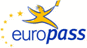 Curriculum vitae Europass Informaţii personaleNume / PrenumeFlorin POPESCUFlorin POPESCUFlorin POPESCUFlorin POPESCUFlorin POPESCUFlorin POPESCUFlorin POPESCUFlorin POPESCUFlorin POPESCUFlorin POPESCUFlorin POPESCUFlorin POPESCUFlorin POPESCUAdresă(e)Str. Arad, nr.4, bl.PS13A, ap.11, Galati, RomâniaStr. Arad, nr.4, bl.PS13A, ap.11, Galati, RomâniaStr. Arad, nr.4, bl.PS13A, ap.11, Galati, RomâniaStr. Arad, nr.4, bl.PS13A, ap.11, Galati, RomâniaStr. Arad, nr.4, bl.PS13A, ap.11, Galati, RomâniaStr. Arad, nr.4, bl.PS13A, ap.11, Galati, RomâniaStr. Arad, nr.4, bl.PS13A, ap.11, Galati, RomâniaStr. Arad, nr.4, bl.PS13A, ap.11, Galati, RomâniaStr. Arad, nr.4, bl.PS13A, ap.11, Galati, RomâniaStr. Arad, nr.4, bl.PS13A, ap.11, Galati, RomâniaStr. Arad, nr.4, bl.PS13A, ap.11, Galati, RomâniaStr. Arad, nr.4, bl.PS13A, ap.11, Galati, RomâniaStr. Arad, nr.4, bl.PS13A, ap.11, Galati, RomâniaTelefon0336 407 0690336 407 0690336 407 0690336 407 0690336 407 069Mobil:Mobil:Mobil:Mobil:0726 377 0530726 377 0530726 377 0530726 377 053Fax(uri)0236 461 3530236 461 3530236 461 3530236 461 3530236 461 3530236 461 3530236 461 3530236 461 3530236 461 3530236 461 3530236 461 3530236 461 3530236 461 353E-mailflorin.popescu@ugal.roflorin.popescu@ugal.roflorin.popescu@ugal.roflorin.popescu@ugal.roflorin.popescu@ugal.roflorin.popescu@ugal.roflorin.popescu@ugal.roflorin.popescu@ugal.roflorin.popescu@ugal.roflorin.popescu@ugal.roflorin.popescu@ugal.roflorin.popescu@ugal.roflorin.popescu@ugal.roNaţionalitateRomânăRomânăRomânăRomânăRomânăRomânăRomânăRomânăRomânăRomânăRomânăRomânăRomânăData naşterii04 februarie 195804 februarie 195804 februarie 195804 februarie 195804 februarie 195804 februarie 195804 februarie 195804 februarie 195804 februarie 195804 februarie 195804 februarie 195804 februarie 195804 februarie 1958SexMasculinMasculinMasculinMasculinMasculinMasculinMasculinMasculinMasculinMasculinMasculinMasculinMasculinDomenii de competenţă în ingineria mecanicăModelarea fenomenelor de curgere a fluidelor, a proceselor de ardere, mecanica fluidelor polifazice, mecanica fluidelor, modelări în Ansys CFD, utilizator Ansys Airpak, programator MatlabModelarea fenomenelor de curgere a fluidelor, a proceselor de ardere, mecanica fluidelor polifazice, mecanica fluidelor, modelări în Ansys CFD, utilizator Ansys Airpak, programator MatlabModelarea fenomenelor de curgere a fluidelor, a proceselor de ardere, mecanica fluidelor polifazice, mecanica fluidelor, modelări în Ansys CFD, utilizator Ansys Airpak, programator MatlabModelarea fenomenelor de curgere a fluidelor, a proceselor de ardere, mecanica fluidelor polifazice, mecanica fluidelor, modelări în Ansys CFD, utilizator Ansys Airpak, programator MatlabModelarea fenomenelor de curgere a fluidelor, a proceselor de ardere, mecanica fluidelor polifazice, mecanica fluidelor, modelări în Ansys CFD, utilizator Ansys Airpak, programator MatlabModelarea fenomenelor de curgere a fluidelor, a proceselor de ardere, mecanica fluidelor polifazice, mecanica fluidelor, modelări în Ansys CFD, utilizator Ansys Airpak, programator MatlabModelarea fenomenelor de curgere a fluidelor, a proceselor de ardere, mecanica fluidelor polifazice, mecanica fluidelor, modelări în Ansys CFD, utilizator Ansys Airpak, programator MatlabModelarea fenomenelor de curgere a fluidelor, a proceselor de ardere, mecanica fluidelor polifazice, mecanica fluidelor, modelări în Ansys CFD, utilizator Ansys Airpak, programator MatlabModelarea fenomenelor de curgere a fluidelor, a proceselor de ardere, mecanica fluidelor polifazice, mecanica fluidelor, modelări în Ansys CFD, utilizator Ansys Airpak, programator MatlabModelarea fenomenelor de curgere a fluidelor, a proceselor de ardere, mecanica fluidelor polifazice, mecanica fluidelor, modelări în Ansys CFD, utilizator Ansys Airpak, programator MatlabModelarea fenomenelor de curgere a fluidelor, a proceselor de ardere, mecanica fluidelor polifazice, mecanica fluidelor, modelări în Ansys CFD, utilizator Ansys Airpak, programator MatlabModelarea fenomenelor de curgere a fluidelor, a proceselor de ardere, mecanica fluidelor polifazice, mecanica fluidelor, modelări în Ansys CFD, utilizator Ansys Airpak, programator MatlabModelarea fenomenelor de curgere a fluidelor, a proceselor de ardere, mecanica fluidelor polifazice, mecanica fluidelor, modelări în Ansys CFD, utilizator Ansys Airpak, programator MatlabFuncţia în cadrul proiectului (în anul I de implementare)Expert pe Termen Lung - ETL - Tip AExpert pe Termen Lung - ETL - Tip AExpert pe Termen Lung - ETL - Tip AExpert pe Termen Lung - ETL - Tip AExpert pe Termen Lung - ETL - Tip AExpert pe Termen Lung - ETL - Tip AExpert pe Termen Lung - ETL - Tip AExpert pe Termen Lung - ETL - Tip AExpert pe Termen Lung - ETL - Tip AExpert pe Termen Lung - ETL - Tip AExpert pe Termen Lung - ETL - Tip AExpert pe Termen Lung - ETL - Tip AExpert pe Termen Lung - ETL - Tip AExperienţa profesionalăPerioadaFuncţia sau postul ocupatActivităţi şi responsabilităţi principaleNumele şi adresa angajatoruluiTipul activităţii sau sectorul de activitateAlte activitati si responsabilitati relevanteEducaţie şi formarePerioadaNivelul în clasificarea naţională sau internaţionalăNumele şi tipul instituţiei de învăţământ / furnizorului de formareRecunoaștere internaţionalăMembru în consiliul de orientare al Institutului pentru energie si mediu al francofoniei cu sediul la Quebec, Canada.Membru în consiliul de orientare al Institutului pentru energie si mediu al francofoniei cu sediul la Quebec, Canada.Membru în consiliul de orientare al Institutului pentru energie si mediu al francofoniei cu sediul la Quebec, Canada.Membru în consiliul de orientare al Institutului pentru energie si mediu al francofoniei cu sediul la Quebec, Canada.Membru în consiliul de orientare al Institutului pentru energie si mediu al francofoniei cu sediul la Quebec, Canada.Membru în consiliul de orientare al Institutului pentru energie si mediu al francofoniei cu sediul la Quebec, Canada.Membru în consiliul de orientare al Institutului pentru energie si mediu al francofoniei cu sediul la Quebec, Canada.Membru în consiliul de orientare al Institutului pentru energie si mediu al francofoniei cu sediul la Quebec, Canada.Membru în consiliul de orientare al Institutului pentru energie si mediu al francofoniei cu sediul la Quebec, Canada.Membru în consiliul de orientare al Institutului pentru energie si mediu al francofoniei cu sediul la Quebec, Canada.Membru în consiliul de orientare al Institutului pentru energie si mediu al francofoniei cu sediul la Quebec, Canada.Membru în consiliul de orientare al Institutului pentru energie si mediu al francofoniei cu sediul la Quebec, Canada.Membru în consiliul de orientare al Institutului pentru energie si mediu al francofoniei cu sediul la Quebec, Canada.Membru al asociaţiilor profesionale: Societatea Română de Termotehnica (SRT)Societatea Română de Termotehnica (SRT)Societatea Română de Termotehnica (SRT)Societatea Română de Termotehnica (SRT)Societatea Română de Termotehnica (SRT)Societatea Română de Termotehnica (SRT)Societatea Română de Termotehnica (SRT)Societatea Română de Termotehnica (SRT)Societatea Română de Termotehnica (SRT)Societatea Română de Termotehnica (SRT)Societatea Română de Termotehnica (SRT)Societatea Română de Termotehnica (SRT)Societatea Română de Termotehnica (SRT)Limba(i) străină(e) cunoscută(e)Limba maternăRomânaRomânaRomânaRomânaRomânaRomânaRomânaRomânaRomânaRomânaRomânaRomânaRomânaAutoevaluareÎnţelegereÎnţelegereÎnţelegereÎnţelegereÎnţelegereVorbireVorbireVorbireVorbireVorbireScriereScriereNivel european (*)AscultareAscultareCitireCitireCitireParticipare la conversaţieParticipare la conversaţieDiscurs oralDiscurs oralDiscurs oralExprimare scrisăExprimare scrisăEnglezăB2Utilizator independentC1Utilizator experimentatUtilizator experimentatB2Utilizator independentC1C1Utilizator experimentatB2Utilizator independentFrancezăC1Utilizator experimentat C1Utilizator experimentat Utilizator experimentat C1Utilizator experimentat C1C1Utilizator experimentat C1Utilizator experimentat (*) Nivelul Cadrului European Comun de Referinţă Pentru Limbi Străine(*) Nivelul Cadrului European Comun de Referinţă Pentru Limbi Străine(*) Nivelul Cadrului European Comun de Referinţă Pentru Limbi Străine(*) Nivelul Cadrului European Comun de Referinţă Pentru Limbi Străine(*) Nivelul Cadrului European Comun de Referinţă Pentru Limbi Străine(*) Nivelul Cadrului European Comun de Referinţă Pentru Limbi Străine(*) Nivelul Cadrului European Comun de Referinţă Pentru Limbi Străine(*) Nivelul Cadrului European Comun de Referinţă Pentru Limbi Străine(*) Nivelul Cadrului European Comun de Referinţă Pentru Limbi Străine(*) Nivelul Cadrului European Comun de Referinţă Pentru Limbi Străine(*) Nivelul Cadrului European Comun de Referinţă Pentru Limbi Străine(*) Nivelul Cadrului European Comun de Referinţă Pentru Limbi Străine(*) Nivelul Cadrului European Comun de Referinţă Pentru Limbi StrăineCompetenţe şi abilităţi socialeAbilitaţi de comunicare si lucru in echipaAbilitaţi de comunicare si lucru in echipaAbilitaţi de comunicare si lucru in echipaAbilitaţi de comunicare si lucru in echipaAbilitaţi de comunicare si lucru in echipaAbilitaţi de comunicare si lucru in echipaAbilitaţi de comunicare si lucru in echipaAbilitaţi de comunicare si lucru in echipaAbilitaţi de comunicare si lucru in echipaAbilitaţi de comunicare si lucru in echipaAbilitaţi de comunicare si lucru in echipaAbilitaţi de comunicare si lucru in echipaAbilitaţi de comunicare si lucru in echipaCompetenţe şi aptitudini tehniceAnemometrie laser Anemometrie laser Anemometrie laser Anemometrie laser Anemometrie laser Anemometrie laser Anemometrie laser Anemometrie laser Anemometrie laser Anemometrie laser Anemometrie laser Anemometrie laser Anemometrie laser Competenţe şi aptitudini de utilizare a calculatoruluiOperare PC, Matlab, program de modelare Fluent, program de modelare AirpakOperare PC, Matlab, program de modelare Fluent, program de modelare AirpakOperare PC, Matlab, program de modelare Fluent, program de modelare AirpakOperare PC, Matlab, program de modelare Fluent, program de modelare AirpakOperare PC, Matlab, program de modelare Fluent, program de modelare AirpakOperare PC, Matlab, program de modelare Fluent, program de modelare AirpakOperare PC, Matlab, program de modelare Fluent, program de modelare AirpakOperare PC, Matlab, program de modelare Fluent, program de modelare AirpakOperare PC, Matlab, program de modelare Fluent, program de modelare AirpakOperare PC, Matlab, program de modelare Fluent, program de modelare AirpakOperare PC, Matlab, program de modelare Fluent, program de modelare AirpakOperare PC, Matlab, program de modelare Fluent, program de modelare AirpakOperare PC, Matlab, program de modelare Fluent, program de modelare AirpakAlte competenţe şi aptitudiniExpert ARACIS;Recenzor pentru articole publicate în reviste şi conferinţe organizate de World Scientific and Engineering Academy and Society (WSEAS)Expert ARACIS;Recenzor pentru articole publicate în reviste şi conferinţe organizate de World Scientific and Engineering Academy and Society (WSEAS)Expert ARACIS;Recenzor pentru articole publicate în reviste şi conferinţe organizate de World Scientific and Engineering Academy and Society (WSEAS)Expert ARACIS;Recenzor pentru articole publicate în reviste şi conferinţe organizate de World Scientific and Engineering Academy and Society (WSEAS)Expert ARACIS;Recenzor pentru articole publicate în reviste şi conferinţe organizate de World Scientific and Engineering Academy and Society (WSEAS)Expert ARACIS;Recenzor pentru articole publicate în reviste şi conferinţe organizate de World Scientific and Engineering Academy and Society (WSEAS)Expert ARACIS;Recenzor pentru articole publicate în reviste şi conferinţe organizate de World Scientific and Engineering Academy and Society (WSEAS)Expert ARACIS;Recenzor pentru articole publicate în reviste şi conferinţe organizate de World Scientific and Engineering Academy and Society (WSEAS)Expert ARACIS;Recenzor pentru articole publicate în reviste şi conferinţe organizate de World Scientific and Engineering Academy and Society (WSEAS)Expert ARACIS;Recenzor pentru articole publicate în reviste şi conferinţe organizate de World Scientific and Engineering Academy and Society (WSEAS)Expert ARACIS;Recenzor pentru articole publicate în reviste şi conferinţe organizate de World Scientific and Engineering Academy and Society (WSEAS)Expert ARACIS;Recenzor pentru articole publicate în reviste şi conferinţe organizate de World Scientific and Engineering Academy and Society (WSEAS)Expert ARACIS;Recenzor pentru articole publicate în reviste şi conferinţe organizate de World Scientific and Engineering Academy and Society (WSEAS)Membru al asociaţiilor profesionale: Societatea Română de Termotehnica (SRT)Societatea de Termoenergetica si Termoficare din România (STTR)World Scientific and Engineering Academy and Society (WSEAS)Societatea Română de Termotehnica (SRT)Societatea de Termoenergetica si Termoficare din România (STTR)World Scientific and Engineering Academy and Society (WSEAS)Societatea Română de Termotehnica (SRT)Societatea de Termoenergetica si Termoficare din România (STTR)World Scientific and Engineering Academy and Society (WSEAS)Societatea Română de Termotehnica (SRT)Societatea de Termoenergetica si Termoficare din România (STTR)World Scientific and Engineering Academy and Society (WSEAS)Societatea Română de Termotehnica (SRT)Societatea de Termoenergetica si Termoficare din România (STTR)World Scientific and Engineering Academy and Society (WSEAS)Societatea Română de Termotehnica (SRT)Societatea de Termoenergetica si Termoficare din România (STTR)World Scientific and Engineering Academy and Society (WSEAS)Societatea Română de Termotehnica (SRT)Societatea de Termoenergetica si Termoficare din România (STTR)World Scientific and Engineering Academy and Society (WSEAS)Societatea Română de Termotehnica (SRT)Societatea de Termoenergetica si Termoficare din România (STTR)World Scientific and Engineering Academy and Society (WSEAS)Societatea Română de Termotehnica (SRT)Societatea de Termoenergetica si Termoficare din România (STTR)World Scientific and Engineering Academy and Society (WSEAS)Societatea Română de Termotehnica (SRT)Societatea de Termoenergetica si Termoficare din România (STTR)World Scientific and Engineering Academy and Society (WSEAS)Societatea Română de Termotehnica (SRT)Societatea de Termoenergetica si Termoficare din România (STTR)World Scientific and Engineering Academy and Society (WSEAS)Societatea Română de Termotehnica (SRT)Societatea de Termoenergetica si Termoficare din România (STTR)World Scientific and Engineering Academy and Society (WSEAS)Societatea Română de Termotehnica (SRT)Societatea de Termoenergetica si Termoficare din România (STTR)World Scientific and Engineering Academy and Society (WSEAS)Informaţii suplimentareMembru în comitetele de organizare a unor conferinţe internaţionaleStagii şi activităti didactice în străinătate:1996: stagiu de cercetare de 3 luni la Université Paul Sabatier de Toulouse, Franţa2000: stagiu de cercetare de 4 luni la Institut national Politechnique de Grenoble, FranţaProfesor invitat la Ecole des Mines d’Albi, FranţaProfesor invitat la Université Paul Sabatier de Toulouse, FranţaActivitate ştiinţifică:Autor a 6 cărţi şi monografii şttinţificeAutor a 91 de lucrări ştiinţifice publicate în reviste ştiinţifice şi în volumele unor conferinţe nationale şi internaţionaleCoordonator/director a 6 contracte de finantare naţionale şi internaţionaleMembru în echipa a 8 contracte de finanţare naţionale şi internaţionaleMembru în comitetele de organizare a unor conferinţe internaţionaleStagii şi activităti didactice în străinătate:1996: stagiu de cercetare de 3 luni la Université Paul Sabatier de Toulouse, Franţa2000: stagiu de cercetare de 4 luni la Institut national Politechnique de Grenoble, FranţaProfesor invitat la Ecole des Mines d’Albi, FranţaProfesor invitat la Université Paul Sabatier de Toulouse, FranţaActivitate ştiinţifică:Autor a 6 cărţi şi monografii şttinţificeAutor a 91 de lucrări ştiinţifice publicate în reviste ştiinţifice şi în volumele unor conferinţe nationale şi internaţionaleCoordonator/director a 6 contracte de finantare naţionale şi internaţionaleMembru în echipa a 8 contracte de finanţare naţionale şi internaţionaleMembru în comitetele de organizare a unor conferinţe internaţionaleStagii şi activităti didactice în străinătate:1996: stagiu de cercetare de 3 luni la Université Paul Sabatier de Toulouse, Franţa2000: stagiu de cercetare de 4 luni la Institut national Politechnique de Grenoble, FranţaProfesor invitat la Ecole des Mines d’Albi, FranţaProfesor invitat la Université Paul Sabatier de Toulouse, FranţaActivitate ştiinţifică:Autor a 6 cărţi şi monografii şttinţificeAutor a 91 de lucrări ştiinţifice publicate în reviste ştiinţifice şi în volumele unor conferinţe nationale şi internaţionaleCoordonator/director a 6 contracte de finantare naţionale şi internaţionaleMembru în echipa a 8 contracte de finanţare naţionale şi internaţionaleMembru în comitetele de organizare a unor conferinţe internaţionaleStagii şi activităti didactice în străinătate:1996: stagiu de cercetare de 3 luni la Université Paul Sabatier de Toulouse, Franţa2000: stagiu de cercetare de 4 luni la Institut national Politechnique de Grenoble, FranţaProfesor invitat la Ecole des Mines d’Albi, FranţaProfesor invitat la Université Paul Sabatier de Toulouse, FranţaActivitate ştiinţifică:Autor a 6 cărţi şi monografii şttinţificeAutor a 91 de lucrări ştiinţifice publicate în reviste ştiinţifice şi în volumele unor conferinţe nationale şi internaţionaleCoordonator/director a 6 contracte de finantare naţionale şi internaţionaleMembru în echipa a 8 contracte de finanţare naţionale şi internaţionaleMembru în comitetele de organizare a unor conferinţe internaţionaleStagii şi activităti didactice în străinătate:1996: stagiu de cercetare de 3 luni la Université Paul Sabatier de Toulouse, Franţa2000: stagiu de cercetare de 4 luni la Institut national Politechnique de Grenoble, FranţaProfesor invitat la Ecole des Mines d’Albi, FranţaProfesor invitat la Université Paul Sabatier de Toulouse, FranţaActivitate ştiinţifică:Autor a 6 cărţi şi monografii şttinţificeAutor a 91 de lucrări ştiinţifice publicate în reviste ştiinţifice şi în volumele unor conferinţe nationale şi internaţionaleCoordonator/director a 6 contracte de finantare naţionale şi internaţionaleMembru în echipa a 8 contracte de finanţare naţionale şi internaţionaleMembru în comitetele de organizare a unor conferinţe internaţionaleStagii şi activităti didactice în străinătate:1996: stagiu de cercetare de 3 luni la Université Paul Sabatier de Toulouse, Franţa2000: stagiu de cercetare de 4 luni la Institut national Politechnique de Grenoble, FranţaProfesor invitat la Ecole des Mines d’Albi, FranţaProfesor invitat la Université Paul Sabatier de Toulouse, FranţaActivitate ştiinţifică:Autor a 6 cărţi şi monografii şttinţificeAutor a 91 de lucrări ştiinţifice publicate în reviste ştiinţifice şi în volumele unor conferinţe nationale şi internaţionaleCoordonator/director a 6 contracte de finantare naţionale şi internaţionaleMembru în echipa a 8 contracte de finanţare naţionale şi internaţionaleMembru în comitetele de organizare a unor conferinţe internaţionaleStagii şi activităti didactice în străinătate:1996: stagiu de cercetare de 3 luni la Université Paul Sabatier de Toulouse, Franţa2000: stagiu de cercetare de 4 luni la Institut national Politechnique de Grenoble, FranţaProfesor invitat la Ecole des Mines d’Albi, FranţaProfesor invitat la Université Paul Sabatier de Toulouse, FranţaActivitate ştiinţifică:Autor a 6 cărţi şi monografii şttinţificeAutor a 91 de lucrări ştiinţifice publicate în reviste ştiinţifice şi în volumele unor conferinţe nationale şi internaţionaleCoordonator/director a 6 contracte de finantare naţionale şi internaţionaleMembru în echipa a 8 contracte de finanţare naţionale şi internaţionaleMembru în comitetele de organizare a unor conferinţe internaţionaleStagii şi activităti didactice în străinătate:1996: stagiu de cercetare de 3 luni la Université Paul Sabatier de Toulouse, Franţa2000: stagiu de cercetare de 4 luni la Institut national Politechnique de Grenoble, FranţaProfesor invitat la Ecole des Mines d’Albi, FranţaProfesor invitat la Université Paul Sabatier de Toulouse, FranţaActivitate ştiinţifică:Autor a 6 cărţi şi monografii şttinţificeAutor a 91 de lucrări ştiinţifice publicate în reviste ştiinţifice şi în volumele unor conferinţe nationale şi internaţionaleCoordonator/director a 6 contracte de finantare naţionale şi internaţionaleMembru în echipa a 8 contracte de finanţare naţionale şi internaţionaleMembru în comitetele de organizare a unor conferinţe internaţionaleStagii şi activităti didactice în străinătate:1996: stagiu de cercetare de 3 luni la Université Paul Sabatier de Toulouse, Franţa2000: stagiu de cercetare de 4 luni la Institut national Politechnique de Grenoble, FranţaProfesor invitat la Ecole des Mines d’Albi, FranţaProfesor invitat la Université Paul Sabatier de Toulouse, FranţaActivitate ştiinţifică:Autor a 6 cărţi şi monografii şttinţificeAutor a 91 de lucrări ştiinţifice publicate în reviste ştiinţifice şi în volumele unor conferinţe nationale şi internaţionaleCoordonator/director a 6 contracte de finantare naţionale şi internaţionaleMembru în echipa a 8 contracte de finanţare naţionale şi internaţionaleMembru în comitetele de organizare a unor conferinţe internaţionaleStagii şi activităti didactice în străinătate:1996: stagiu de cercetare de 3 luni la Université Paul Sabatier de Toulouse, Franţa2000: stagiu de cercetare de 4 luni la Institut national Politechnique de Grenoble, FranţaProfesor invitat la Ecole des Mines d’Albi, FranţaProfesor invitat la Université Paul Sabatier de Toulouse, FranţaActivitate ştiinţifică:Autor a 6 cărţi şi monografii şttinţificeAutor a 91 de lucrări ştiinţifice publicate în reviste ştiinţifice şi în volumele unor conferinţe nationale şi internaţionaleCoordonator/director a 6 contracte de finantare naţionale şi internaţionaleMembru în echipa a 8 contracte de finanţare naţionale şi internaţionaleMembru în comitetele de organizare a unor conferinţe internaţionaleStagii şi activităti didactice în străinătate:1996: stagiu de cercetare de 3 luni la Université Paul Sabatier de Toulouse, Franţa2000: stagiu de cercetare de 4 luni la Institut national Politechnique de Grenoble, FranţaProfesor invitat la Ecole des Mines d’Albi, FranţaProfesor invitat la Université Paul Sabatier de Toulouse, FranţaActivitate ştiinţifică:Autor a 6 cărţi şi monografii şttinţificeAutor a 91 de lucrări ştiinţifice publicate în reviste ştiinţifice şi în volumele unor conferinţe nationale şi internaţionaleCoordonator/director a 6 contracte de finantare naţionale şi internaţionaleMembru în echipa a 8 contracte de finanţare naţionale şi internaţionaleMembru în comitetele de organizare a unor conferinţe internaţionaleStagii şi activităti didactice în străinătate:1996: stagiu de cercetare de 3 luni la Université Paul Sabatier de Toulouse, Franţa2000: stagiu de cercetare de 4 luni la Institut national Politechnique de Grenoble, FranţaProfesor invitat la Ecole des Mines d’Albi, FranţaProfesor invitat la Université Paul Sabatier de Toulouse, FranţaActivitate ştiinţifică:Autor a 6 cărţi şi monografii şttinţificeAutor a 91 de lucrări ştiinţifice publicate în reviste ştiinţifice şi în volumele unor conferinţe nationale şi internaţionaleCoordonator/director a 6 contracte de finantare naţionale şi internaţionaleMembru în echipa a 8 contracte de finanţare naţionale şi internaţionaleMembru în comitetele de organizare a unor conferinţe internaţionaleStagii şi activităti didactice în străinătate:1996: stagiu de cercetare de 3 luni la Université Paul Sabatier de Toulouse, Franţa2000: stagiu de cercetare de 4 luni la Institut national Politechnique de Grenoble, FranţaProfesor invitat la Ecole des Mines d’Albi, FranţaProfesor invitat la Université Paul Sabatier de Toulouse, FranţaActivitate ştiinţifică:Autor a 6 cărţi şi monografii şttinţificeAutor a 91 de lucrări ştiinţifice publicate în reviste ştiinţifice şi în volumele unor conferinţe nationale şi internaţionaleCoordonator/director a 6 contracte de finantare naţionale şi internaţionaleMembru în echipa a 8 contracte de finanţare naţionale şi internaţionale